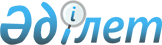 О внесении изменений и дополнений в решение Жанибекского районного маслихата от 15 декабря 2017 года № 18-8 "О районном бюджете на 2018 - 2020 годы"
					
			Утративший силу
			
			
		
					Решение Жанибекского районного маслихата Западно-Казахстанской области от 9 июля 2018 года № 22-1. Зарегистрировано Департаментом юстиции Западно-Казахстанской области 18 июля 2018 года № 5288. Утратило силу решением Жанибекского районного маслихата Западно-Казахстанской области от 20 марта 2019 года № 30-6
      Сноска. Утратило силу решением Жанибекского районного маслихата Западно-Казахстанской области от 20.03.2019 № 30-6 (вводится в действие со дня первого официального опубликования).
      В соответствии с Бюджетным кодексом Республики Казахстан от 4 декабря 2008 года, Законом Республики Казахстан "О местном государственном управлении и самоуправлении в Республике Казахстан" от 23 января 2001 года Жанибекский районный маслихат РЕШИЛ:
      1. Внести в решение Жанибекского районного маслихата от 15 декабря 2017 года №18-8 "О районном бюджете на 2018-2020 годы" (зарегистрированное в Реестре государственной регистрации нормативных правовых актов №5019, опубликованное 9 января 2018 года в Эталонном контрольном банке нормативных правовых актов Республики Казахстан) следующие изменения и дополнения:
      пункт 1 изложить в следующей редакции:
      "1. Утвердить районный бюджет на 2018–2020 годы согласно приложениям 1, 2 и 3 соответственно, в том числе на 2018 год в следующих объемах:
      1) доходы – 3 995 100 тысяч тенге:
      налоговые поступления – 319 076 тысяч тенге;
      неналоговые поступления – 6 570 тысяч тенге;
      поступления от продажи основного капитала – 680 тысяч тенге;
      поступления трансфертов – 3 668 774 тысячи тенге;
      2) затраты – 4 032 597 тысяч тенге;
      3) чистое бюджетное кредитование – 41 491 тысяча тенге:
      бюджетные кредиты – 65 292 тысячи тенге;
      погашение бюджетных кредитов – 23 801 тысяча тенге;
      4) сальдо по операциям с финансовыми активами – 0 тенге:
      приобретение финансовых активов – 0 тенге;
      поступления от продажи финансовых активов государства – 0 тенге;
      5) дефицит (профицит) бюджета – -78 988 тысяч тенге; 
      6) финансирование дефицита (использование профицита) бюджета – 78 988 тысяч тенге:
      поступление займов – 64 935 тысяч тенге;
      погашение займов – 23 801 тысяча тенге;
      используемые остатки бюджетных средств – 37 854 тысячи тенге.";
      в пункте 3:
      в подпункте 2):
      абзац первый изложить в следующей редакции:
      "2) учесть в районном бюджете на 2018 год поступление целевых трансфертов из областного бюджета в общей сумме 675 820 тысяч тенге:";
      абзац второй изложить в следующей редакции:
      "на краткосрочное профессиональное обучение – 14 948 тысяч тенге;";
      абзац четвертый изложить в следующей редакции:
      "на приобретение учебников в связи введением новых образовательных программ в детских дошкольных организациях и перевыпуском новых учебников – 67 161 тысяча тенге;"; 
      абзац двенадцатый изложить в следующей редакции:
      "на проведение противоэпизоотических мероприятий – 17934 тысячи тенге;";
      абзац тринадцатый изложить в следующей редакции:
      "на капитальный ремонт здания Узункульского сельского клуба Жанибекского района Западно-Казахстанской области – 42 129 тысяч тенге;";
      дополнить абзацем пятнадцать следующего содержания:
      "на открытие классов информационных технологий – 3 319 тысяч тенге;";
      дополнить абзацем шестнадцать следующего содержания:
      "на развитие и обустройство инженерно-коммуникационной инфраструктуры для двадцати двухквартирных домов в селе Жанибек Жанибекского района Западно-Казахстанской области (обеспечение электроэнергией) – 11 798 тысяч тенге;";
      дополнить абзацем семнадцать следующего содержания:
      "на развитие и обустройство инженерно-коммуникационной инфраструктуры для двадцати двухквартирных домов в селе Жанибек Жанибекского района Западно-Казахстанской области (обеспечение водоснабжением) – 20 000 тысяч тенге;";
      дополнить абзацем восемнадцать следующего содержания:
      "на газификацию социальных объектов в селе Униге Куйгенкульского сельского округа Жанибекского района Западно-Казахстанской области – 11000 тысяч тенге;";
      дополнить абзацем девятнадцать следующего содержания:
      "на газификацию социальных объектов в селе Майтубек и Жумаева Жанибекского района Западно-Казахстанской области – 15 000 тысяч тенге;";
      дополнить абзацем двадцать следующего содержания:
      "на предоставление государственных грантов на реализацию новых бизнес- идей – 481 тысяча тенге.";
      приложение 1 к указанному решению изложить в новой редакции согласно приложению к настоящему решению.
      2. Руководителю аппарата Жанибекского районного маслихата (Н.Уалиева) обеспечить государственную регистрацию данного решения в органах юстиции, его официальное опубликование в Эталонном контрольном банке нормативных правовых актов Республики Казахстан.
      3. Настоящее решение вводится в действие с 1 января 2018 года. Районный бюджет на 2018 год
      тысяч тенге
					© 2012. РГП на ПХВ «Институт законодательства и правовой информации Республики Казахстан» Министерства юстиции Республики Казахстан
				
      Председатель сессии

Б.Куаналиев

      Cекретарь маслихата

Т.Кадимов
Приложение
к решению Жанибекского 
районного маслихата
от 9 июля 2018 года №22-1Приложение 1
к решению Жанибекского
районного маслихата
от 15 декабря 2017 года №18-8
Категория
Категория
Категория
Категория
Категория
Сумма
Класс
Класс
Класс
Класс
Сумма
Подкласс
Подкласс
Подкласс
Сумма
Специфика 
Специфика 
Сумма
Наименование
Сумма
1
2
3
4
5
6
1) Доходы
 3 995 100
1
Налоговые поступления
319 076
01
Подоходный налог
113 456
2
Индивидуальный подоходный налог
113 456
03
Социальный налог
115 635
1
Социальный налог
115 635
04
Hалоги на собственность
83 311
1
Налоги на имущество
70 693
3
Земельный налог
89
4
Hалог на транспортные средства
10 500
5
Единый земельный налог
2 029
05
Внутренние налоги на товары, работы и услуги
5 186
2
Акцизы
498
3
Поступления за использование природных и других ресурсов
2 198
4
Сборы за ведение предпринимательской и профессиональной деятельности
2 490
08
Обязательные платежи, взимаемые за совершение юридически значимых действий и (или) выдачу документов уполномоченными на то государственными органами или должностными лицами
1 488
1
Государственная пошлина
1 488
2
Неналоговые поступления
6 570
01
Доходы от государственной собственности
3 290
5
Доходы от аренды имущества, находящегося в государственной собственности
3 290
06
Прочие неналоговые поступления
3 280
1
Прочие неналоговые поступления
3 280
3
Поступления от продажи основного капитала
680
03
Продажа земли и нематериальных активов
680
1
Продажа земли
680
4
Поступления трансфертов
3 668 774
02
Трансферты из вышестоящих органов государственного управления
3 668 774
2
Трансферты из областного бюджета
3 668 774
Функциональная группа
Функциональная группа
Функциональная группа
Функциональная группа
Функциональная группа
Сумма
Функциональная подгруппа
Функциональная подгруппа
Функциональная подгруппа
Функциональная подгруппа
Сумма
Администратор бюджетных программ
Администратор бюджетных программ
Администратор бюджетных программ
Сумма
Программа
Программа
Сумма
Наименование
Сумма
1
2
3
4
5
6
2) Затраты
 4 032 597
01
Государственные услуги общего характера
250 023
1
Представительные, исполнительные и другие органы, выполняющие общие функции государственного управления
214 432
112
Аппарат маслихата района (города областного значения)
18 362
001
Услуги по обеспечению деятельности маслихата района (города областного значения)
18 362
122
Аппарат акима района (города областного значения)
70 052
001
Услуги по обеспечению деятельности акима района (города областного значения)
66 852
003
Капитальные расходы государственного органа
3 200
123
Аппарат акима района в городе, города районного значения, поселка, села, сельского округа
126 018
001
Услуги по обеспечению деятельности акима района в городе, города районного значения, поселка, села, сельского округа
126 018
2
Финансовая деятельность
1 000
459
Отдел экономики и финансов района (города областного значения)
1 000
010
Приватизация, управление коммунальным имуществом, постприватизационная деятельность и регулирование споров связанных с этим
1 000
9
Прочие государственные услуги общего характера
34 591
458
Отдел жилищно-коммунального хозяйства, пассажирского транспорта и автомобильных дорог района (города областного значения)
16 771
001
Услуги по реализации государственной политики на местном уровне в области жилищно-коммунального хозяйства, пассажирского транспорта и автомобильных дорог
16 771
459
Отдел экономики и финансов района (города областного значения)
17 820
001
Услуги по реализации государственной политики в области формирования и развития экономической политики, государственного планирования, исполнения бюджета и управления коммунальной собственностью района (города областного значения)
17 820
02
Оборона
9 316
1
Военные нужды
4 175
122
Аппарат акима района (города областного значения)
4 175
005
Мероприятия в рамках исполнения всеобщей воинской обязанности
4 175
2
Организация работы по чрезвычайным ситуациям
5 141
122
Аппарат акима района (города областного значения)
5 141
006
Предупреждение и ликвидация чрезвычайных ситуаций масштаба района (города областного значения)
3 791
007
Мероприятия по профилактике и тушению степных пожаров районного (городского) масштаба, а также пожаров в населенных пунктах, в которых не созданы органы государственной противопожарной службы
1 350
04
Образование
1 675 762
1
Дошкольное воспитание и обучение
112 331
464
Отдел образования района (города областного значения)
109 831
009
Обеспечение деятельности организаций дошкольного воспитания и обучения
109 831
466
Отдел архитектуры, градостроительства и строительства района (города областного значения)
2 500
037
Строительство и реконструкция объектов дошкольного воспитания и обучения
2 500
2
Начальное, основное среднее и общее среднее образование
1 410 072
457
Отдел культуры, развития языков, физической культуры и спорта района (города областного значения)
36 397
017
Дополнительное образование для детей и юношества по спорту
36 397
464
Отдел образования района (города областного значения)
1 373 675
003
Общеобразовательное обучение
1 300 885
006
Дополнительное образование для детей
72 790
9
Прочие услуги в области образования
153 359
464
Отдел образования района (города областного значения)
153 359 
001
Услуги по реализации государственной политики на местном уровне в области образования
9 734
004
Информатизация системы образования в государственных учреждениях образования района (города областного значения)
3 319
005
Приобретение и доставка учебников, учебно-методических комплексов для государственных учреждений образования района (города областного значения)
87 661
007
Проведение школьных олимпиад, внешкольных мероприятий и конкурсов районного (городского) масштаба
1 686
015
Ежемесячные выплаты денежных средств опекунам (попечителям) на содержание ребенка-сироты (детей-сирот), и ребенка (детей), оставшегося без попечения родителей
4 140
067
Капитальные расходы подведомственных государственных учреждений и организаций
36 862
068
Обеспечение повышения компьютерной грамотности населения
9 957
06
Социальная помощь и социальное обеспечение
262 518
1
Социальное обеспечение
47 374
451
Отдел занятости и социальных программ района (города областного значения)
47 374
005
Государственная адресная социальная помощь
47 374
2
Социальная помощь
189 877
451
Отдел занятости и социальных программ района (города областного значения)
189 877
002
Программа занятости
74 872
006
Оказание жилищной помощи
6 544
007
Социальная помощь отдельным категориям нуждающихся граждан по решениям местных представительных органов
45 019
010
Материальное обеспечение детей-инвалидов, воспитывающихся и обучающихся на дому
875
014
Оказание социальной помощи нуждающимся гражданам на дому
22 056
017
Обеспечение нуждающихся инвалидов обязательными гигиеническими средствами и предоставление услуг специалистами жестового языка, индивидуальными помощниками в соответствии с индивидуальной программой реабилитации инвалида
14 816
023
Обеспечение деятельности центров занятости населения
25 695
9
Прочие услуги в области социальной помощи и социального обеспечения
25 267
451
Отдел занятости и социальных программ района (города областного значения)
25 267
001
Услуги по реализации государственной политики на местном уровне в области обеспечения занятости и реализации социальных программ для населения
20 892
011
Оплата услуг по зачислению, выплате и доставке пособий и других социальных выплат
2 852
050
Реализация Плана мероприятий по обеспечению прав и улучшению качества жизни инвалидов в Республике Казахстан на 2012-2018 годы
1 523
07
Жилищно-коммунальное хозяйство
1 034 110
1
Жилищное хозяйство
473 345
458
Отдел жилищно-коммунального хозяйства, пассажирского транспорта и автомобильных дорог района (города областного значения)
21 900
003
Организация сохранения государственного жилищного фонда
20 900
004
Обеспечение жильем отдельных категорий граждан
1 000
466
Отдел архитектуры, градостроительства и строительства района (города областного значения)
451 445
003
Проектирование и (или) строительство, реконструкция жилья коммунального жилищного фонда
354 634
004
Проектирование, развитие и (или) обустройство инженерно-коммуникационной инфраструктуры
96 811
2
Коммунальное хозяйство
548 351
123
Аппарат акима района в городе, города районного значения, поселка, села, сельского округа
1 220
014
Организация водоснабжения населенных пунктов
1 220
458
Отдел жилищно-коммунального хозяйства, пассажирского транспорта и автомобильных дорог района (города областного значения)
61 786
048
Развитие благоустройства городов и населенных пунктов
61 786
466
Отдел архитектуры, градостроительства и строительства района (города областного значения)
485 345
005
Развитие коммунального хозяйства
27 000
006
Развитие системы водоснабжения и водоотведения
3 625
058
Развитие системы водоснабжения и водоотведения в сельских населенных пунктах
454 720
3
Благоустройство населенных пунктов
12 414
123
Аппарат акима района в городе, города районного значения, поселка, села, сельского округа
5 054
008
Освещение улиц населенных пунктов
5 054
458
Отдел жилищно-коммунального хозяйства, пассажирского транспорта и автомобильных дорог района (города областного значения)
7 360
018
Благоустройство и озеленение населенных пунктов
7 360
08
Культура, спорт, туризм и информационное пространство
285 525
1
Деятельность в области культуры
114 788
457
Отдел культуры, развития языков, физической культуры и спорта района (города областного значения)
114 788
003
Поддержка культурно-досуговой работы
114 788
2
Спорт
8 921
457
Отдел культуры, развития языков, физической культуры и спорта района (города областного значения)
6 871
009
Проведение спортивных соревнований на районном (города областного значения) уровне
2 933
010
Подготовка и участие членов сборных команд района (города областного значения) по различным видам спорта на областных спортивных соревнованиях
3 938
466
Отдел архитектуры, градостроительства и строительства района (города областного значения)
2 050
008
Развитие объектов спорта
2 050
3
Информационное пространство
80 454
456
Отдел внутренней политики района (города областного значения)
11 401
002
Услуги по проведению государственной информационной политики
11 401
457
Отдел культуры, развития языков, физической культуры и спорта района (города областного значения)
69 053
006
Функционирование районных (городских) библиотек
68 753
007
Развитие государственного языка и других языков народа Казахстана
300
9
Прочие услуги по организации культуры, спорта, туризма и информационного пространства
81 362
456
Отдел внутренней политики района (города областного значения)
26 607
001
Услуги по реализации государственной политики на местном уровне в области информации, укрепления государственности и формирования социального оптимизма граждан
11 319
003
Реализация мероприятий в сфере молодежной политики
15 288
457
Отдел культуры, развития языков, физической культуры и спорта района (города областного значения)
54 755
001
Услуги по реализации государственной политики на местном уровне в области культуры, развития языков, физической культуры и спорта
12 626
032
Капитальные расходы подведомственных государственных учреждений и организаций
42 129
10
Сельское, водное, лесное, рыбное хозяйство, особо охраняемые природные территории, охрана окружающей среды и животного мира, земельные отношения
123 857
1
Сельское хозяйство
93 975
462
Отдел сельского хозяйства района (города областного значения)
12 726
001
Услуги по реализации государственной политики на местном уровне в сфере сельского хозяйства
12 726
473
Отдел ветеринарии района (города областного значения)
81 249
001
Услуги по реализации государственной политики на местном уровне в сфере ветеринарии
14 317
006
Организация санитарного убоя больных животных
2 500
007
Организация отлова и уничтожения бродячих собак и кошек
1 000
010
Проведение мероприятий по идентификации сельскохозяйственных животных
1 200
011
Проведение противоэпизоотических мероприятий
62 232
6
Земельные отношения
10 289
463
Отдел земельных отношений района (города областного значения)
10 289
001
Услуги по реализации государственной политики в области регулирования земельных отношений на территории района (города областного значения)
10 289
9
Прочие услуги в области сельского, водного, лесного, рыбного хозяйства, охраны окружающей среды и земельных отношений
19 593
459
Отдел экономики и финансов района (города областного значения)
19 593
099
Реализация мер по оказанию социальной поддержки специалистов
19 593
11
Промышленность, архитектурная, градостроительная и строительная деятельность
18 366
2
Архитектурная, градостроительная и строительная деятельность
18 366
466
Отдел архитектуры, градостроительства и строительства района (города областного значения)
18 366
001
Услуги по реализации государственной политики в области строительства, улучшения архитектурного облика городов, районов и населенных пунктов области и обеспечению рационального и эффективного градостроительного освоения территории района (города областного значения)
18 366
12
Транспорт и коммуникации
65 724
1
Автомобильный транспорт
60 660
123
Аппарат акима района в городе, города районного значения, поселка, села, сельского округа
1 680
013
Обеспечение функционирования автомобильных дорог в городах районного значения, поселках, селах, сельских округах
1 680
458
Отдел жилищно-коммунального хозяйства, пассажирского транспорта и автомобильных дорог района (города областного значения)
58 980
022
Развитие транспортной инфраструктуры
24 487
023
Обеспечение функционирования автомобильных дорог
32 400
045
Капитальный и средний ремонт автомобильных дорог районного значения и улиц населенных пунктов
2 093
9
Прочие услуги в сфере транспорта и коммуникаций
5 064
458
Отдел жилищно-коммунального хозяйства, пассажирского транспорта и автомобильных дорог района (города областного значения)
5 064
037
Субсидирование пассажирских перевозок по социально значимым городским (сельским), пригородным и внутрирайонным сообщениям
5 064
13
Прочие
28 168
3
Поддержка предпринимательской деятельности и защита конкуренции
6 286
469
Отдел предпринимательства района (города областного значения)
6 286
001
Услуги по реализации государственной политики на местном уровне в области развития предпринимательства
6 286
9
Прочие
21 882
123
Аппарат акима района в городе, города районного значения, поселка, села, сельского округа
16 882
040
Реализация мер по содействию экономическому развитию регионов в рамках Программы развития регионов до 2020 года
16 882
459
Отдел экономики и финансов района (города областного значения)
5 000
012
Резерв местного исполнительного органа района (города областного значения)
5 000
14
Обслуживание долга
33
1
Обслуживание долга
33
459
Отдел экономики и финансов района (города областного значения)
33
021
Обслуживание долга местных исполнительных органов по выплате вознаграждений и иных платежей по займам из областного бюджета
33
15
Трансферты
279 195
1
Трансферты
279 195
459
Отдел экономики и финансов района (города областного значения)
279 195
\
006
Возврат неиспользованных (недоиспользованных) целевых трансфертов
37
024
Целевые текущие трансферты из нижестоящего бюджета на компенсацию потерь вышестоящего бюджета в связи с изменением законодательства
95 271
038
Субвенции
175 865
051
Трансферты органам местного самоуправления
8 020
054
Возврат сумм неиспользованных (недоиспользованных) целевых трансфертов, выделенных из республиканского бюджета за счет целевого трансферта из Национального фонда Республики Казахстан
2
3) Чистое бюджетное кредитование
41 491
Бюджетные кредиты
65 292
10
Сельское, водное, лесное, рыбное хозяйство, особо охраняемые природные территории, охрана окружающей среды и животного мира, земельные отношения
65 292
9
Прочие услуги в области сельского, водного, лесного, рыбного хозяйства, охраны окружающей среды и земельных отношений
65 292
459
Отдел экономики и финансов района (города областного значения)
65 292
018
Бюджетные кредиты для реализации мер социальной поддержки специалистов
65 292
Категория
Категория
Категория
Категория
Категория
Сумма
Класс
Класс
Класс
Класс
Сумма
Подкласс
Подкласс
Подкласс
Сумма
Специфика
Специфика
Сумма
Наименование
1
2
3
4
5
6
Погашение бюджетных кредитов
 23 801
5
Погашение бюджетных кредитов
23 801
01
Погашение бюджетных кредитов
23 801
1
Погашение бюджетных кредитов, выданных из государственного бюджета
23 801
Функциональная группа
Функциональная группа
Функциональная группа
Функциональная группа
Функциональная группа
Сумма
Функциональная подгруппа
Функциональная подгруппа
Функциональная подгруппа
Функциональная подгруппа
Сумма
Администратор бюджетных программ
Администратор бюджетных программ
Администратор бюджетных программ
Сумма
Программа
Программа
Сумма
Наименование
Сумма
1
2
3
4
5
6
4) Сальдо по операциям с финансовыми активами
0
Приобретение финансовых активов
0
Поступления от продажи финансовых активов государства
0
5) Дефицит (профицит) бюджета
 -78 988
6) Финансирование дефицита (использование профицита) бюджета
78 988
Категория
Категория
Категория
Категория
Категория
Сумма
Класс
Класс
Класс
Класс
Сумма
Подкласс
Подкласс
Подкласс
Сумма
Наименование
Наименование
Сумма
1
2
3
4
4
5
Поступление займов
Поступление займов
 64 935
7
Поступления займов
Поступления займов
64 935
01
Внутренние государственные займы
Внутренние государственные займы
64 935
2
Договоры займа
Договоры займа
64 935
Функциональная группа
Функциональная группа
Функциональная группа
Функциональная группа
Функциональная группа
Сумма
Функциональная подгруппа
Функциональная подгруппа
Функциональная подгруппа
Функциональная подгруппа
Сумма
Администратор бюджетных программ
Администратор бюджетных программ
Администратор бюджетных программ
Сумма
Программа
Программа
Сумма
Наименование
Сумма
1
2
3
4
5
6
Погашение займов
 23 801
16
Погашение займов
23 801
1
Погашение займов
23 801
459
Отдел экономики и финансов района (города областного значения)
23 801
005
Погашение долга местного исполнительного органа перед вышестоящим бюджетом
23 801
Категория
Категория
Категория
Категория
Категория
Сумма
Класс
Класс
Класс
Класс
Сумма
Подкласс
Подкласс
Подкласс
Сумма
Специфика
Специфика
Сумма
Наименование
Сумма
1
2
3
4
5
6
8
Используемые остатки бюджетных средств
 37 854
01
Остатки бюджетных средств
37 854
1
Свободные остатки бюджетных средств 
37 854
01
Свободные остатки бюджетных средств 
37 854